Stages:InstallRecieve and input license keySetting path for saving handhistory in poker room and start setting up the poker roomSetting path for search and saving converted handsConfigure poker manager:Configure Holdem Manager 1Configure Holdem Manager 2Configure PokerTrackerSetting the desired HUD in converterPeriodic cleaning old filesHUD in tournaments and SNGInstallationDownload the distribution kit from this website http://kingshands.com/soft/22/ click on the   button  “Download”. Keep the download and launch it. Following the instructions of the installation master, setup the program (to install with default settings push the "Next" button).  After the installation you can see the shortcuts of program on your desktop  and in the "Start" menu.LicensingAfter the installation you must launch the program. The program will show a window of license key after the first launch.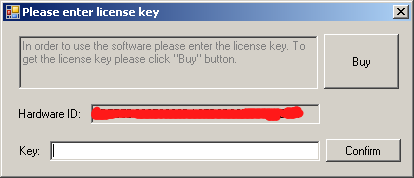 Copy “Hardware ID”  value and send it into the Skype kings.hands, and also tell your email (for the account creation purposes).  When the payment is received technical support will generate and send you a key,  which you must enter in the field «Key» and click «Confirm». Configuring the pokerroomIf your install pokerroom Planetwin, by default HandHistory will be store in C:\Users\username\AppData\Roaming\PlanetWin365 Pro\HandHistoryNG and your can not change the folder to save hands. 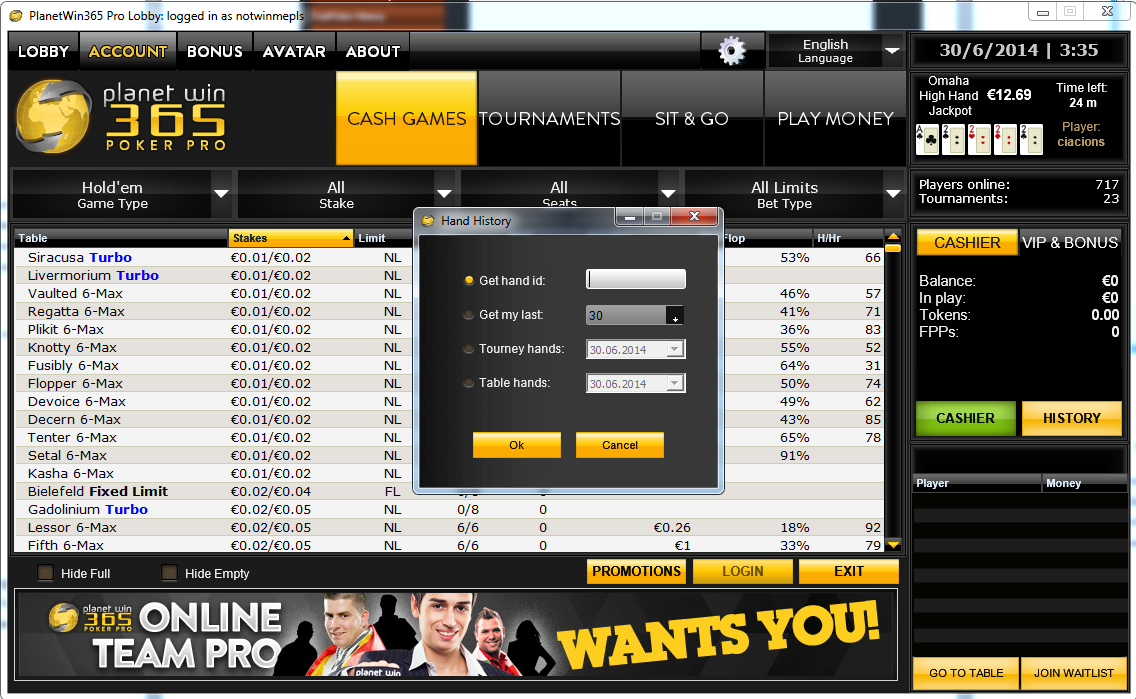 To enable the HUD in Windows 7 and 8, your must also configure launching of the poker application under “Administrator”. You must rightclick the poker room shortcut, then select "Properties" menu item, in properties window, you must select the tab "Compatibility" and set a checkbox on the item "Run this program as an administrator".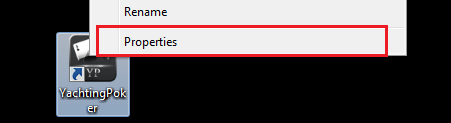 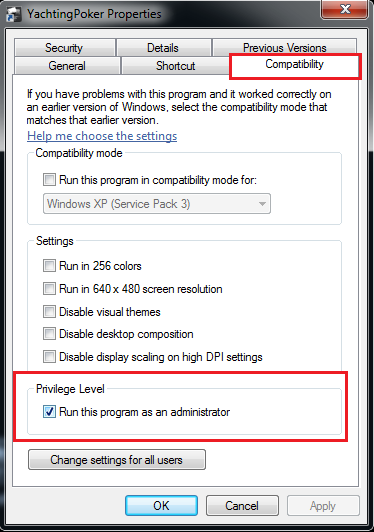 Configuring the paths in the converter: In the converter in the editbox «Hand history folder» set the path of the folder, you earlier created , in which poker room save the handhistory. To make this, you must click “...”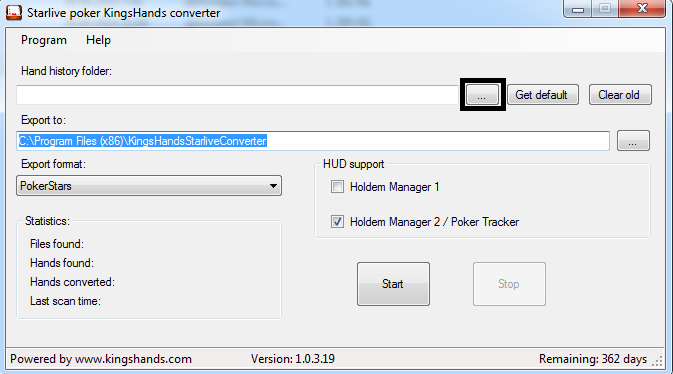 And select the path to this folder for saving hands.Next, you should create a folder where the converter saves the converted files.!!!The folder where the room saves the hands and the folder where the converter keeps hands must be different, and one of them must not include other one!!!After this folder is created, you should set this path in the editbox "Export To". To do this, you should click “...”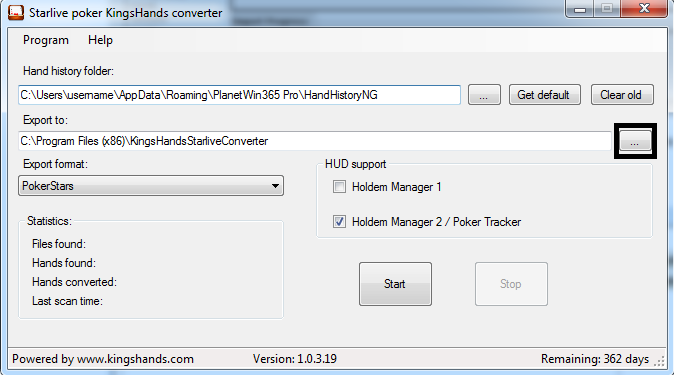 And in the dialog window, you must select the path to the folder.Configuration of Holdem Manager1Launch  the manager, then in the main window you should go to "Import" and click a hyperlink «Click here to add autoimport folders».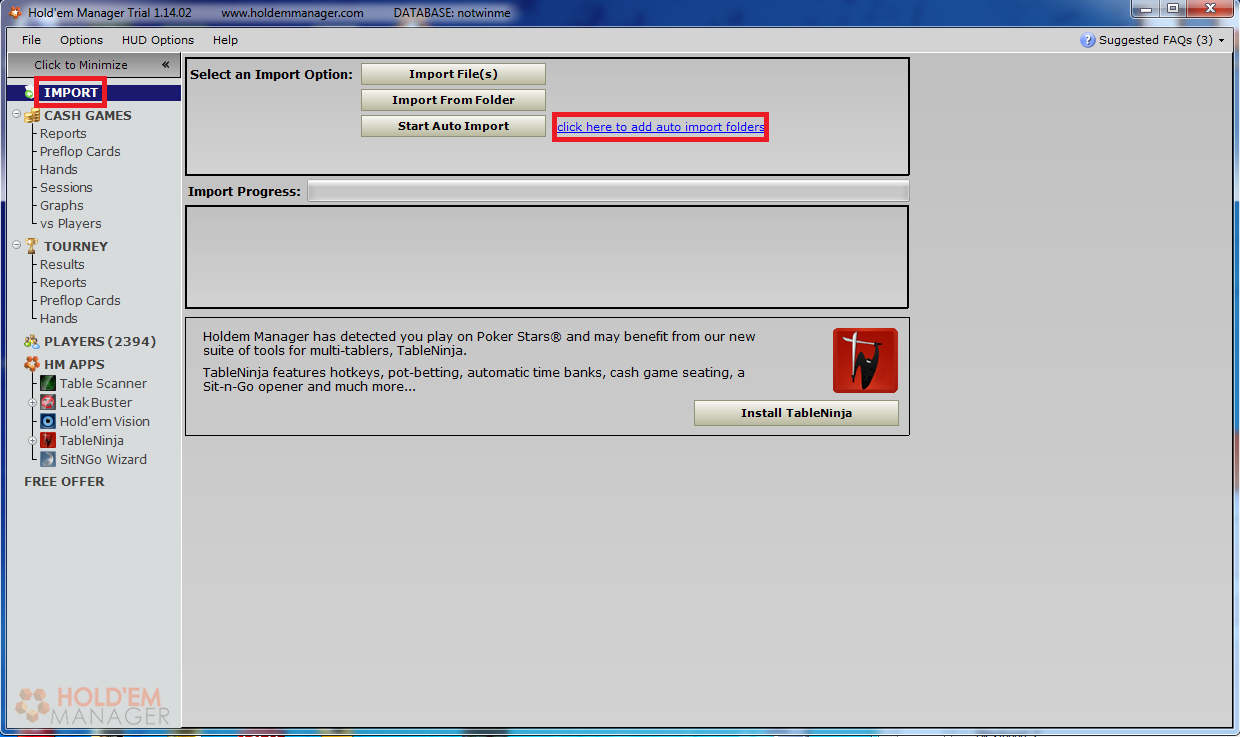 In the opened window, you should click «Add Folder», than there will open an adding window. Press «Select» as it shows in the picture, and set the path to folder you created before for converted files, and then press «Save».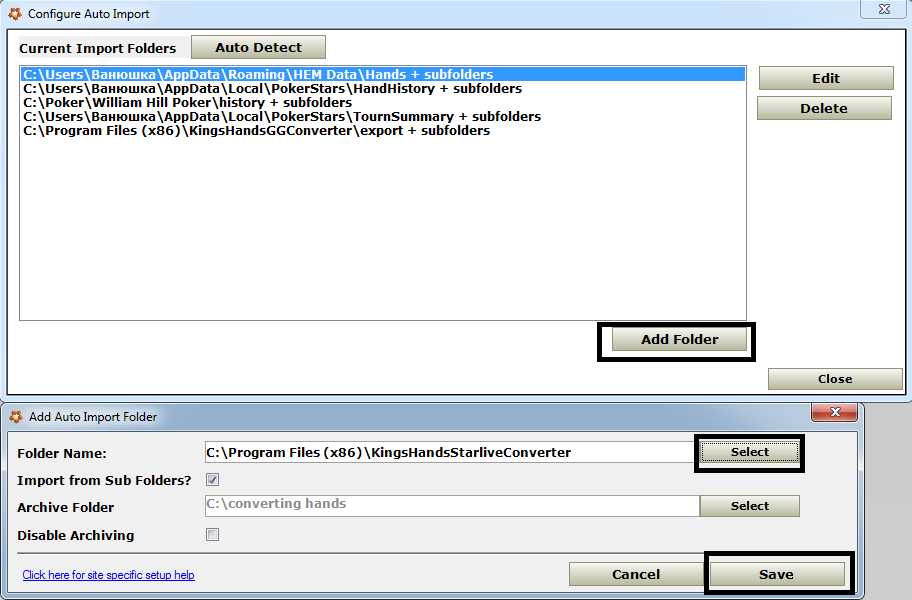 Next, you should press the button «Start auto import» in the manager, and in converter you should push the button "Start", and play  few hands. After this, you should use Table Finder only once, Table Finder will offer to add you the name of an executable file (for example, TigerGaming.exe) to your list, and you should agree. After that HUD will find all the tables automatically.B) Holdem Manager 2 configurationLaunch the HoldemManager2 and on tab «Home» select «Site setup».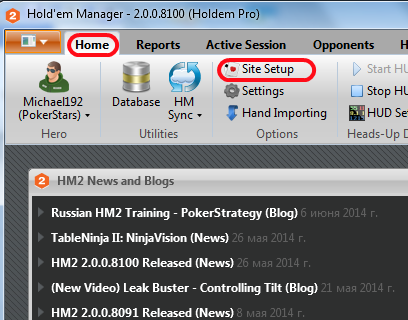 In the Setting window, select the item «PokerStars» and then press the "+" to add a new path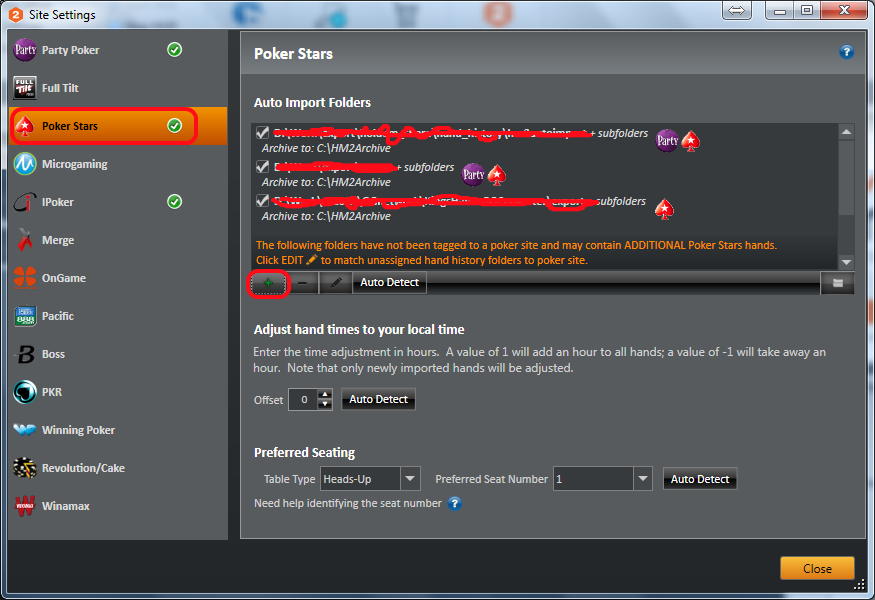 and  select the folder where the converter saves the converted files5.C) The configuration of Poker TrackerLaunch the PokerTracker, click on the tab "Play Poker", in the left side  of the list click «Configure», in the opened configuration dialog window select the tab "Site Configuration", then in the list of poker rooms select the PokerStars, click «Add», and select the path where the converter saves the converted files.If hand converting in PokerTracker was started when you changed the configuration - it must be restarted to apply changes.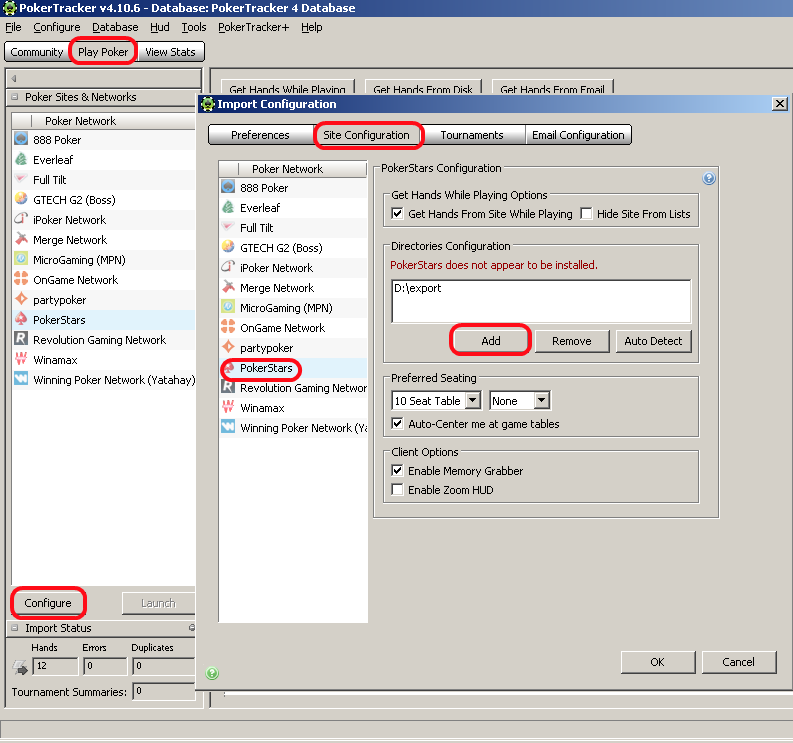 Setting up the HUD in converter.It is done by checking the one of the checkboxes, depending on the manager you are using - "Holdem Manager 1" or "Holdem Manager 2 \ Poker Tracker":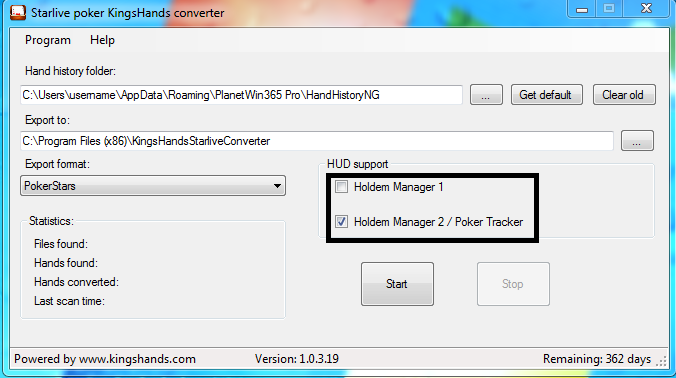 Periodical cleaning of the old filesYou can press button "Clear Old",  for cleaning old files.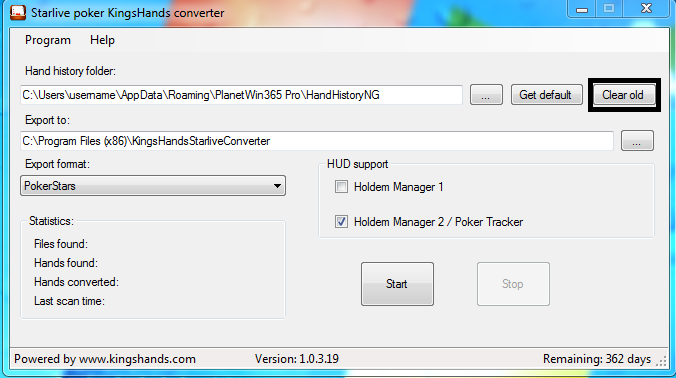 This removes all the text files from a directory  "Hand history folder" and all subdirectories. In case, when handhistory folders contains a huge number of files the converter’s performance can decrease, this can delay the HUD appearance, so it is recommended to clean the folder using this button periodically.!!! Before pressing, make sure that all files are already converted!!!The doubling of HUDAlso there can be a situation when on the one table there are two HUD boxes at a time. It can happen for some poker rooms from networks GGNetwork when using Holdem Manager 2. In this situation you must go to the tab «Active session» in HoldemManager, go to the list of open tables, uncheck the checkboxes with names, which consist of numbers, like "001002".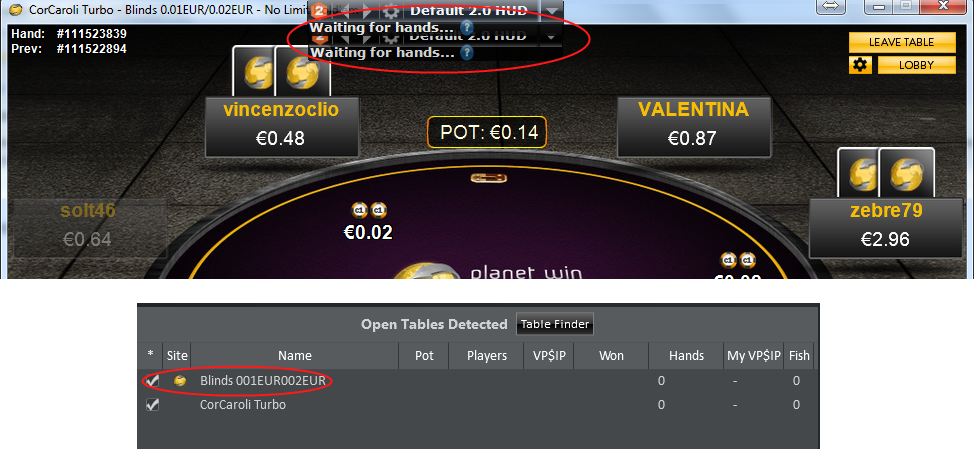 Tournaments and SNGThe converter supports partially the tournament hands and Seat and Go hands, which also have the tournament hand history format. As in the original hand histories there is not enough information about the tournament buy-in, the converter substitutes the random information there, to provide the compatibility. Also the automatic HUD is not working for tournaments, so if you play the tournament you must use the TableFinder for the table.